Activity Report 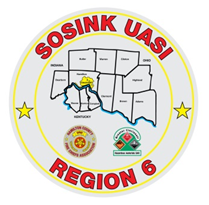 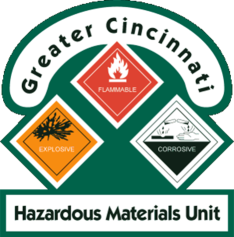 GCHMU January 2020 – February 2020Runs:2/3/2020 – Clinton County EMA – unknown substance2/18/2020 – Morgan Twp – Structure Fire Community Events/Unit Participation:	NoneTraining Completed: Monthly In House Training – 1/11/2020Sunman Rural Fire Dept – 1/13/2020Monthly In House Training – 2/8/2020Training Opportunities/Upcoming Events:Hazmat Tactical Technician – February 25th, 26th, 27th (repeats daily)Tank Truck Workshop – March 17th and 18th Warren County Full Scale LEPC Exercise – March 19thEthanol Emergencies and Foam Application – July 24th, 25th, 26th (repeats daily)HM Containers – August 11th  Pipeline Emergencies – August 11th Managing Gas Emergencies – September 22nd      Activity Report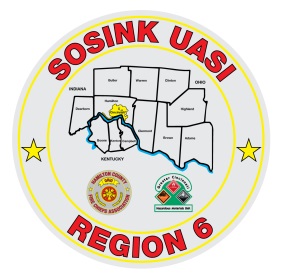 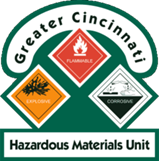 Command 400 January 2020 – February 2020 Activations: 2/18/2020 – Morgan Twp – Structure FireCommunity Events/Unit Participation:	NoneTraining Completed:Monthly In House Training – 1/9/2020Sunman Rural Fire Dept – 1/13/2020Monthly In House Training – 2/13/2020Training Opportunities/Upcoming Events:Warren County Full Scale LEPC Exercise – March 19th Blue Ash Touch a Truck – May 20th Sharonville Touch a Truck – June 8th Springfield Township Touch a Truck – June 19th Colerain Township Fireworks – July 3rd 